                                                                                                                          ПРОЕКТ    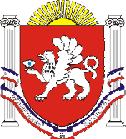 РЕСПУБЛИКА    КРЫМРАЗДОЛЬНЕНСКИЙ РАЙОНКОВЫЛЬНОВСКИЙ СЕЛЬСКИЙ СОВЕТ __ заседание 1 созыва                                               РЕШЕНИЕ           00.00.  2018 года                  с. Ковыльное                                      № 000Об утверждении Положения «О порядке содействия и создания условий для развития малого и среднего предпринимательства в муниципальном образовании  Ковыльновское сельское поселение»      В соответствии с Федеральным законом от 06.10.2003г. № 131–ФЗ «Об общих принципах организации местного самоуправления в Российской Федерации», Федеральным законом от 24.07.2007 № 209-ФЗ «О развитии малого и среднего предпринимательства в Российской Федерации», Уставом муниципального образования  Ковыльновское сельское поселение, Ковыльновский сельский советРЕШИЛ:1.Утвердить Положение «О порядке содействия и создания условий для развития малого и среднего предпринимательства в муниципальном образовании  Ковыльновское сельское поселение» согласно приложению.2. Настоящее решение  вступает в силу со дня подписания и подлежит официальному обнародованию на информационном стенде Ковыльновского  сельского поселения,  расположенном по адресу: с. Ковыльное, ул. 30 лет Победы 5 и на официальном сайте Администрации  Ковыльновского сельского  поселения в сети Интернет  (http://kovilnovskoe-sp.ru/).3.Контроль за выполнением настоящего решения возложить  на председателя Ковыльновского сельского совета - главу Администрации Ковыльновского сельского поселения.   Председатель Ковыльновского сельского совета                                                  Ю.Н. Михайленко                                                                                         Приложение                                                                                          к решению __                 заседания    Ковыльновского      сельского совета 1 созыва от 00.00. 2018г. № 000ПОЛОЖЕНИЕО ПОРЯДКЕ СОДЕЙСТВИЯ И СОЗДАНИЯУСЛОВИЙ ДЛЯ РАЗВИТИЯ МАЛОГО И СРЕДНЕГО ПРЕДПРИНИМАТЕЛЬСТВА В МУНИЦИПАЛЬНОМ ОБРАЗОВАНИИ  КОВЫЛЬНОВСКОЕ СЕЛЬСКОЕ ПОСЕЛЕНИЕСтатья 1. Общие положения1. Положение о порядке содействия и создания условий для развития малого и среднего предпринимательства в муниципальном образовании Ковыльновское сельское поселение (далее - Положение) разработано в соответствии с Конституцией Российской Федерации, Федеральным законом от 06.10.2003г. № 131-ФЗ «Об общих принципах организации местного самоуправления в Российской Федерации», Федеральным законом от 24.07.2007г. № 209-ФЗ «О развитии малого и среднего предпринимательства в Российской Федерации», Федеральным законом от 22.07.2008г. № 159-ФЗ «Об особенностях отчуждения недвижимого имущества, находящегося в государственной собственности субъектов Российской Федерации или в муниципальной собственности и арендуемого субъектами малого и среднего предпринимательства, и о внесении изменений в отдельные законодательные акты Российской Федерации», в целях стимулирования развития малого и среднего предпринимательства на территории муниципального образования  Ковыльновское  сельское поселение.1.1. Настоящее Положение регулирует отношения, возникающие между юридическими лицами, физическими лицами, органами местного самоуправления в сфере развития предпринимательства, виды и формы такой поддержки.1.2. Правовой основой создания условий для развития малого и среднего предпринимательства, содействия в развитии сельскохозяйственного производства в муниципальном образовании Ковыльновское сельское поселение являются Конституция Российской Федерации, Федеральный закон от 24.07.2007г. № 209-ФЗ «О развитии малого и среднего предпринимательства в РФ», принимаемые в соответствии с ними иные нормативные правовые акты Российской Федерации, законы и иные нормативные правовые акты субъекта РФ, нормативные правовые акты органов местного самоуправления, настоящее Положение.1.3. Субъектами малого и среднего предпринимательства являются хозяйствующие субъекты (юридические лица и индивидуальные предприниматели), отнесенные в соответствии с условиями, установленными Федеральным законом, к малым предприятиям, в том числе к микропредприятиям, и средним предприятиям.К субъектам малого и среднего предпринимательства относятся зарегистрированные в соответствии с законодательством Российской Федерации хозяйственные общества, хозяйственные партнерства, производственные кооперативы, сельскохозяйственные потребительские кооперативы, крестьянские (фермерские) хозяйства и индивидуальные предприниматели, соответствующие следующим условиям:1) для хозяйственных обществ, хозяйственных партнерств должно быть выполнено хотя бы одно из следующих требований:а) суммарная доля участия Российской Федерации, субъектов Российской Федерации, муниципальных образований, общественных и религиозных организаций (объединений), благотворительных и иных фондов (за исключением суммарной доли участия, входящей в состав активов инвестиционных фондов) в уставном капитале общества с ограниченной ответственностью не превышает двадцать пять процентов, а суммарная доля участия иностранных юридических лиц и (или) юридических лиц, не являющихся субъектами малого и среднего предпринимательства, не превышает сорок девять процентов. Ограничение в отношении суммарной доли участия иностранных юридических лиц и (или) юридических лиц, не являющихся субъектами малого и среднего предпринимательства, не распространяется на общества с ограниченной ответственностью, соответствующие требованиям, указанным в подпунктах "в" - "д" настоящего пункта;б) акции акционерного общества, обращающиеся на организованном рынке ценных бумаг, отнесены к акциям высокотехнологичного (инновационного) сектора экономики в порядке, установленном Правительством Российской Федерации;в) деятельность хозяйственных обществ, хозяйственных партнерств заключается в практическом применении (внедрении) результатов интеллектуальной деятельности (программ для электронных вычислительных машин, баз данных, изобретений, полезных моделей, промышленных образцов, селекционных достижений, топологий интегральных микросхем, секретов производства (ноу-хау), исключительные права на которые принадлежат учредителям (участникам) соответственно таких хозяйственных обществ, хозяйственных партнерств - бюджетным, автономным научным учреждениям либо являющимся бюджетными учреждениями, автономными учреждениями образовательным организациям высшего образования;г) хозяйственные общества, хозяйственные партнерства получили статус участника проекта в соответствии с Федеральным законом от 28.09.2010 года № 244-ФЗ "Об инновационном центре "Сколково";д) учредителями (участниками) хозяйственных обществ, хозяйственных партнерств являются юридические лица, включенные в утвержденный Правительством Российской Федерации перечень юридических лиц, предоставляющих государственную поддержку инновационной деятельности в формах, установленных Федеральным законом от 23.08.1996 года № 127-ФЗ "О науке и государственной научно-технической политике". Юридические лица включаются в данный перечень в порядке, установленном Правительством Российской Федерации, при условии соответствия одному из следующих критериев:юридические лица являются публичными акционерными обществами, не менее пятидесяти процентов акций которых находится в собственности Российской Федерации, или хозяйственными обществами, в которых данные публичные акционерные общества имеют право прямо и (или) косвенно распоряжаться более чем пятьюдесятью процентами голосов, приходящихся на голосующие акции (доли), составляющие уставные капиталы таких хозяйственных обществ, либо имеют возможность назначать единоличный исполнительный орган и (или) более половины состава коллегиального исполнительного органа, а также возможность определять избрание более половины состава совета директоров (наблюдательного совета);юридические лица являются государственными корпорациями, учрежденными в соответствии с Федеральным законом от 12.01.1996 года № 7-ФЗ "О некоммерческих организациях";юридические лица созданы в соответствии с Федеральным законом от 27.07.2010 года №  211-ФЗ "О реорганизации Российской корпорации нанотехнологий";2) среднесписочная численность работников за предшествующий календарный год хозяйственных обществ, хозяйственных партнерств, соответствующих одному из требований, указанных в пункте 1 настоящей части, производственных кооперативов, сельскохозяйственных потребительских кооперативов, крестьянских (фермерских) хозяйств, индивидуальных предпринимателей не должна превышать следующие предельные значения среднесписочной численности работников для каждой категории субъектов малого и среднего предпринимательства:а) от ста одного до двухсот пятидесяти человек для средних предприятий;б) до ста человек для малых предприятий; среди малых предприятий выделяются микропредприятия - до пятнадцати человек;3) доход хозяйственных обществ, хозяйственных партнерств, соответствующих одному из требований, указанных в пункте 1 настоящей части, производственных кооперативов, сельскохозяйственных потребительских кооперативов, крестьянских (фермерских) хозяйств и индивидуальных предпринимателей, полученный от осуществления предпринимательской деятельности за предшествующий календарный год, который определяется в порядке, установленном законодательством Российской Федерации о налогах и сборах, суммируется по всем осуществляемым видам деятельности и применяется по всем налоговым режимам, не должен превышать предельные значения, установленные Правительством Российской Федерации для каждой категории субъектов малого и среднего предпринимательства.Статья 2. Формы содействия и создания условий для развития малого и среднего предпринимательстваСодействие и создание условий для развития и функционирования субъектов малого и среднего предпринимательства на территории Ковыльновского сельского поселения может осуществляться органами местного самоуправления муниципального образования Ковыльновское сельское поселение в следующих формах:1) имущественная поддержка;2) финансовая поддержка;3) информационная поддержка;4) правовая и консультационная поддержка;5) поддержка в продвижении на рынок производимых субъектами малого и среднего предпринимательства товаров и услуг.Статья 3. Муниципальная целевая программа развития и поддержки малого и среднего предпринимательства1. Муниципальная целевая программа развития и поддержки малого и среднего предпринимательства может включать в себя следующие основные положения:- приоритетные направления развития малого и среднего предпринимательства и виды деятельности субъектов малого и среднего предпринимательства;- мероприятия, направленные на реализацию основных направлений и форм поддержки малого и среднего предпринимательства в Ковыльновском сельском поселении;- мероприятия по формированию инфраструктуры развития и поддержки малого и среднего предпринимательства;- мероприятия по вовлечению в предпринимательскую деятельность социально незащищенных слоев населения, в том числе инвалидов, женщин, молодежи, уволенных в запас (отставку) военнослужащих, безработных, беженцев и вынужденных переселенцев, лиц, вернувшихся из мест заключения;- мероприятия по обеспечению передачи субъектам малого и среднего предпринимательства результатов научно-исследовательских, опытно-конструкторских и технологических работ, а также инновационных программ;- мероприятия по обеспечению передачи субъектам малого и среднего предпринимательства не завершенных строительством и пустующих объектов, а равно нерентабельных и убыточных предприятий на льготных условиях;- мероприятия по обеспечению субъектам малого и среднего предпринимательства возможности для первоочередного выкупа арендуемых ими объектов недвижимости, с учетом вложенных в указанные объекты средств;- иные мероприятия, направленные на развитие малого и среднего предпринимательства в Ковыльновском сельском поселении.2. В целях выяснения потребностей субъектов малого и среднего предпринимательства и учета их мнения при разработке муниципальных целевых программ развития и поддержки малого и среднего предпринимательства, а также участия субъектов малого и среднего предпринимательства в их реализации объединения предпринимателей, осуществляющие свою деятельность на территории муниципального образования Ковыльновское сельское поселение, могут привлекаться для оказания консультационных и экспертных услуг органы местного самоуправления, а также для проведения опросов субъектов малого и среднего предпринимательства.3. Для обеспечения учета субъектов малого и среднего предпринимательства, получающих дополнительную поддержку в рамках мероприятий муниципальной целевой программы развития и поддержки малого и среднего предпринимательства, и в целях контроля за правильностью использования ими муниципальных средств ведется реестр субъектов малого и среднего предпринимательства в Ковыльновском _сельском поселении.Форма реестра субъектов малого и среднего предпринимательства в Ковыльновском _сельском поселении, цель и порядок его ведения утверждается главой Администрации Ковыльновского сельского поселения.Статья 4. Участие муниципального образования Ковыльновское сельское поселение в целевых программах развития и поддержки малого и среднего предпринимательства 1. Ковыльновское сельское поселение может участвовать в реализации региональных целевых программ развития и поддержки малого и среднего предпринимательства в случае частичного финансирования программных мероприятий за счет средств местного бюджета либо в случае передачи отдельных полномочий Заказчика областной целевой программы органам местного самоуправления, муниципальным унитарным предприятиям или муниципальным учреждениям Ковыльновского сельского поселения в порядке, установленном субъектом РФ.2. Объемы финансирования мероприятий региональной целевой программы развития и поддержки малого и среднего предпринимательства за счет средств бюджета Ковыльновского сельского поселения определяется в договоре, заключаемом на основании результатов соответствующего конкурса.3. При участии в реализации муниципальным образованием Ковыльновское сельское поселение региональных целевых программ развития и поддержки малого и среднего предпринимательства в качестве исполнителя отдельных программных мероприятий Ковыльновскому_сельскому поселению могут предоставляться субвенции за счет средств бюджета субъекта РФ в соответствии с законодательством субъекта РФ.Статья 5. Предоставление муниципальных гарантийПредоставление муниципальных гарантий субъектам малого и среднего предпринимательства - юридическим лицам осуществляется в соответствии с нормативными правовыми актами Российской Федерации, субъекта РФ, а также в соответствии с Положением о порядке и условиях предоставления муниципальных гарантий в муниципальном образовании Ковыльновское сельское поселение.Статья 6. Арендная плата за использование нежилых помещений и земельных участков, находящихся в муниципальной собственности Ковыльновского сельского поселенияЛьготные условия аренды нежилых помещений и (или) земельных участков, используемых исключительно для нужд субъектов малого и среднего предпринимательства, могут предоставляться путем снижения размера арендной платы за использование нежилых помещений и земельных участков, находящихся в муниципальной собственности муниципального образования Ковыльновское сельское поселение, в том числе путем снижения базовой ставки арендной платы за один квадратный метр нежилых помещений муниципальной собственности в соответствии с нормативными правовыми актами муниципального образования Ковыльновское сельское поселение.Статья 7. Информационная и консультативная поддержка субъектов малого и среднего предпринимательства1. Информационная и консультативная поддержка малого и среднего предпринимательства в Ковыльновском _сельском поселении осуществляется путем:- предоставления информации:1) о реализации муниципальных программ (подпрограмм);2) о количестве субъектов малого и среднего предпринимательства и об их классификации по видам экономической деятельности;3) о числе замещенных рабочих мест в субъектах малого и среднего предпринимательства в соответствии с их классификацией по видам экономической деятельности;4) об обороте товаров (работ, услуг), производимых субъектами малого и среднего предпринимательства, в соответствии с их классификацией по видам экономической деятельности;5) о финансово-экономическом состоянии субъектов малого и среднего предпринимательства;6) об организациях, образующих инфраструктуру поддержки субъектов малого и среднего предпринимательства, условиях и о порядке оказания такими организациями поддержки субъектам малого и среднего предпринимательства;7) об объявленных конкурсах на оказание финансовой поддержки субъектам малого и среднего предпринимательства и организациям, образующим инфраструктуру поддержки субъектов малого и среднего предпринимательства;8) иной необходимой для развития субъектов малого и среднего предпринимательства информацией (экономической, правовой, статистической, производственно-технологической информацией, информацией в области маркетинга), в том числе информацией в сфере деятельности корпорации развития малого и среднего предпринимательства, действующего в соответствии с настоящим Федеральным законом;- предоставления информации по вопросам применения нормативных правовых актов муниципального образования Ковыльновское сельское поселение в сфере развития малого и среднего предпринимательства.2. Информация, предусмотренная пунктом 1 настоящей статьи, может предоставляться следующими способами:- устное консультирование;- размещение информации в средствах массовой информации;- размещение информации на Портале субъекта РФ.3. При Администрации Ковыльновского сельского поселения может создаваться постоянно действующий консультативный орган, образованный для координации деятельности и развития малого и среднего предпринимательства - Совет по малому и среднему предпринимательству.Состав Совета по малому и среднему предпринимательству формируется из числа представителей предприятий и организаций малого и среднего предпринимательства, индивидуальных предпринимателей, организаций инфраструктуры поддержки и развития малого и среднего предпринимательства, ответственного специалиста Администрации Ковыльновского сельского поселения, курирующего вопросы малого и среднего предпринимательства.Состав и порядок работы Совета по малому и среднему предпринимательству утверждается главой Администрации Ковыльновского сельского поселения.Статья 8. Конкурсы среди субъектов малого и среднего предпринимательства1. В целях выявления субъектов малого и среднего предпринимательства, добившихся наибольших успехов в своей деятельности, пропаганды их деятельности и систематизации опыта их работы для дальнейшего распространения и привлечения широких слоев населения к предпринимательской деятельности в муниципальном образовании Ковыльновское сельское поселение могут проводиться конкурсы среди субъектов малого и среднего предпринимательства – «Предприниматель года», «Предприятие года».2. Конкурсы среди субъектов малого и среднего предпринимательства проводятся по итогам работы за год.3. Положения о конкурсах среди субъектов малого и среднего предпринимательства, состав конкурсных комиссий по конкурсам среди субъектов малого и среднего предпринимательства утверждаются главой Администрации сельского поселения.Статья 9. Полномочия органов местного самоуправления Ковыльновского сельского поселения по содействию и созданию условий для развития малого и среднего предпринимательства в муниципальном образовании Ковыльновское  сельское поселение1. Глава Администрации Ковыльновского сельского поселения:- содействует развитию областных, региональных, межрегиональных и международных связей по вопросам развития малого и среднего предпринимательства;- учреждает, формирует и возглавляет совещательные и консультативные органы при Администрации Ковыльновского сельского поселения;- издает распоряжения (постановления) Администрации Ковыльновского сельского поселения по вопросам развития малого и среднего предпринимательства в муниципальном образовании Ковыльновское сельское поселение;- вносит в установленном порядке на рассмотрение Совета депутатов Ковыльновского _сельского совета проекты решений по вопросам развития малого и среднего предпринимательства.2. Совет депутатов_Ковыльновского сельского совета:- принимает нормативные правовые акты в сфере развития малого и среднего предпринимательства;- утверждает муниципальные целевые программы развития и поддержки малого и среднего предпринимательства и отчеты по их исполнению;- устанавливает льготы по местным налогам и сборам субъектам малого и среднего предпринимательства и организациям инфраструктуры поддержки и развития субъектов малого и среднего предпринимательства в муниципальном образовании Ковыльновское сельское поселение;- устанавливает льготы по арендной плате за нежилые помещения и земельные участки, находящиеся в муниципальной собственности Ковыльновского сельского поселения;- принимает в соответствии с законодательством субъекта РФ участие в разработке целевых программ субъекта РФ по развитию и поддержке малого и среднего предпринимательства.3. Администрация Ковыльновского сельского поселения:- разрабатывает и вносит в установленном порядке на рассмотрение главы Администрации Ковыльновского сельского поселения проекты нормативных правовых актов по вопросам развития малого и среднего предпринимательства;- организует разработку и реализацию мероприятий муниципальных целевых программ по поддержке и развитию малого и среднего предпринимательства, а также реализацию мероприятий целевых программ субъекта РФ по поддержке и развитию малого и среднего предпринимательства, осуществляет контроль над их выполнением;- разрабатывает и вносит в установленном порядке предложения по финансированию мероприятий по развитию малого и среднего предпринимательства в муниципальном образовании Ковыльновское  сельское поселение;- ведет в установленном порядке реестр субъектов малого и среднего предпринимательства в муниципальном образовании Ковыльновское сельское поселение;- осуществляет в пределах своей компетенции размещение заказов на поставки товаров, выполнение работ, оказание услуг для муниципальных нужд у субъектов малого и среднего предпринимательства и осуществляет в пределах своей компетенции контроль над выполнением заключенных муниципальных контрактов;- взаимодействует с федеральными органами государственной власти, центральными исполнительными органами государственной власти субъекта РФ, государственными органами субъекта РФ, органами местного самоуправления других муниципальных образований, организациями инфраструктуры поддержки предпринимательства и представителями субъектов малого и среднего предпринимательства по вопросам развития малого и среднего предпринимательства;- организует и проводит конкурсы среди субъектов малого и среднего предпринимательства муниципального образования Ковыльновское сельское поселение;- содействует образованию организаций инфраструктуры поддержки и развития малого и среднего предпринимательства в муниципальном образовании Ковыльновское сельское поселение;- вносит предложения Главе Администрации Ковыльновского сельского поселения по вопросам предоставления льгот субъектам малого и среднего предпринимательства и организациям инфраструктуры поддержки малого и среднего предпринимательства в муниципальном образовании Ковыльновское сельское поселение;- обеспечивает информационную и консультативную поддержку субъектов малого и среднего предпринимательства в пределах своей компетенции в соответствии с разделом 7 настоящего Положения;- взаимодействует со средствами массовой информации и общественными организациями для пропаганды достижений малого и среднего предпринимательства и освещения задач и перспектив развития предпринимательства; участвует в подготовке выпусков специальных печатных изданий, радио- и телевизионных программ о предпринимательстве в муниципальном образовании Ковыльновское сельское поселение;- проводит анализ состояния малого и среднего предпринимательства в муниципальном образовании Ковыльновское сельское поселение, вносит предложения по направлениям его развития;- содействует в пресечении противоправных действий, совершенных в отношении субъектов малого и среднего предпринимательства, в целях обеспечения защиты их прав и законных интересов при осуществлении предпринимательской деятельности в муниципальном образовании Ковыльновское сельское поселение;- организует и проводит совещания, выставки, ярмарки и иные мероприятия по вопросам развития малого и среднего предпринимательства;- привлекает на договорной, в том числе платной, основе научно-исследовательские, технологические, проектно-конструкторские и другие научные организации, а также специалистов и экспертов к разработке муниципальных целевых программ развития и поддержки малого и среднего предпринимательства.Статья 10. Заключительные положения1. Финансирование мероприятий по созданию условий для развития малого и среднего предпринимательства в муниципальном образовании Ковыльновское сельское поселение осуществляется за счет средств бюджета муниципального образования Ковыльновское сельское поселение и иных источников, не запрещенных действующим законодательством Российской Федерации и субъекта РФ.2. Настоящее Положение вступает в силу с момента его официального обнародования (опубликования).3. Изменения и дополнения к настоящему Положению вступают в силу с момента их официального обнародования(опубликования).